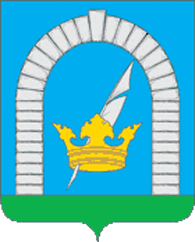 СОВЕТ ДЕПУТАТОВПОСЕЛЕНИЯ РЯЗАНОВСКОЕ В ГОРОДЕ МОСКВЕРЕШЕНИЕОт 25.02.2021 № 3/21О принятии в муниципальную собственностьпоселения Рязановское объектов движимого имущества, передаваемого Департаментомкапитального ремонта города МосквыВ соответствии с Федеральным законом 06.10.2003г. №131-ФЗ «Об общих принципах организации местного самоуправления в Российской Федерации», с обращением Департамента капитального ремонта города Москвы от 24.09.2020 №10-06-3875/20,СОВЕТ ДЕПУТАТОВ ПОСЕЛЕНИЯ РЯЗАНОВСКОЕ РЕШИЛ:1. Принять в собственность поселения Рязановское движимое имущество в составе объектов «Выполнение мероприятий по транспортной и пешеходной доступности западных и центральных территорий города Москвы (Остафьево)» (Приложение). 2. Администрации поселения Рязановское включить указанное имущество в реестр муниципальной собственности поселения.3. Опубликовать настоящее решение в бюллетене «Московский муниципальный вестник», разместить на официальном сайте органов местного самоуправления поселения Рязановское в сети Интернет. 4. Контроль за исполнением настоящего решения возложить на главу поселения Рязановское Улыбышева И.О.Глава поселения 								  	И.О. Улыбышев Приложениек решению Совета депутатовпоселения Рязановскоев городе Москвеот 25.02.2021 № 3/21Перечень движимого имущества, принимаемого в собственность поселения Рязановское № п/пНаименование имуществаАдрес места нахождения имуществаИндивидуализирующие характеристики имущества1Бортовой камень бетонный БР 100.30.15Новомосковский АО, п. Рязановское, прилегающая территория к МЦД «Остафьево» 1245,90 п.м.2Асфальтобетонное покрытие тротуараНовомосковский АО, п. Рязановское, прилегающая территория к МЦД «Остафьево»1379,10 кв.м.3Газон посевной Новомосковский АО, п. Рязановское, прилегающая территория к МЦД «Остафьево»2460,80 кв.м.